								     07.05.2020 №259-01-03-161 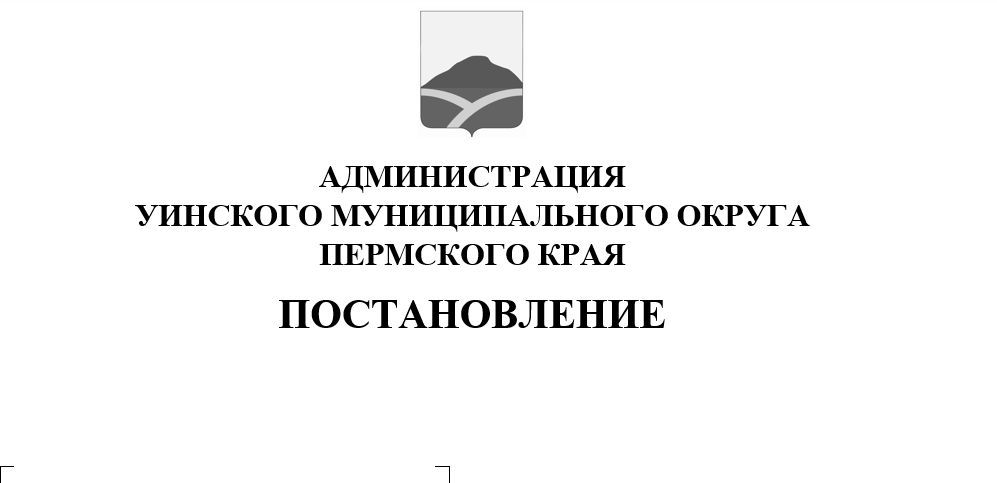 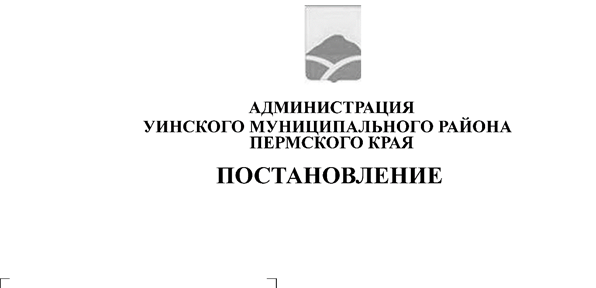 В соответствии с  Земельнымкодексом Российской Федерации, Федеральным законом от 25.10.2001   № 137-ФЗ «О введении в действие Земельного кодекса Российской Федерации», Федеральным законом от 06.10.2003 № 131–ФЗ «Об общих принципах организации местного самоуправления в Российской Федерации», Законом Пермского края от 01.12.2011 № 871-ПК «О бесплатном предоставлении земельных участков многодетным семьям в Пермском крае», Законом Пермского края от 02.10.2018 № 281-ПК «О внесении изменений в Закон Пермского края «О бесплатном предоставлении земельных участков многодетным семьям в Пермском крае»,администрация Уинского муниципального округа Пермского округаПОСТАНОВЛЯЕТ:       1.  Утвердить Порядок распределения земельных участков между многодетными семьями, поставленными на учет в целях бесплатного предоставления земельных участков на территории Уинского муниципального округа (приложение 1).      2.  Считать утратившим силу постановление администрации Уинского муниципального района от 05.02.2019 № 42-259-01-03 «Об утверждении Порядка распределения земельных участков между многодетными семьями, поставленными на учет в целях бесплатного предоставления земельных участков  на территории Уинского муниципального района».       3.  Настоящее постановление вступает в силу со дня его опубликования в печатном средстве массовой информации газете «Родник-1» и подлежит размещению на официальном сайте администрации Уинского муниципального округа в сети «Интернет».      4.  Контроль над исполнением постановления возложить на начальника управления имущественных и земельных отношений администрации Уинского муниципального округа Зацепурина Ю.В.Глава муниципального округа –глава администрации Уинскогомуниципального округа                                                               А.Н. Зелёнкин